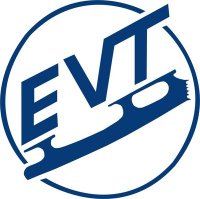 Osallistuvat joukkueet 26.11.2017 kutsukisoihinMinorit (14)		ETK	Rainbows	EVT	Sunny Steps	HL	Sunlights	HSK	Team Sympatique	HTK	MiniMints	HTK	PepperMints	JTL	Team Ice Mist	JyTLS	Golden Diamonds	Kaari	Golden EdgesNTL	Frozen Boreas	OLK	Tähtitytöt	PTL	Ad Astra	TRT	Minores Aboenses	TTK	Ice Melody	Tulokkaat (13)ETK	Sunbeams	EVT	Little Steps	HL	Sunflowers	HTK	MiniSparkles	JyTLS	Sweet Diamonds	Kaari	Little Edges	KeMu	Team Kidettes	PTL	Ad Aurum	RauTL	Primabella	RJT	Mini Chicas	SaiML	Ice Illusions	TRT	Amicus Aboenses	TTK	Ice Sympathy	Noviisit (6)EVT	Cool Steps	HL	Silverlights	Kaari	Sparkle Edges	PoriTa	Team Fusion	RauTL	Primavista	RJT	Chicas del Amor	